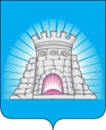 КОНТРОЛЬНО-СЧЕТНАЯ ПАЛАТАГОРОДСКОГО ОКРУГА ЗАРАЙСКМОСКОВСКОЙ ОБЛАСТИЗаключениепо экспертизе проекта решения Совета депутатов городского округа Зарайск Московской области «О внесении изменений в решение Совета депутатов городского округа Зарайск Московской области от 15.12.2022  № 6/1 «О бюджете городского округа Зарайск Московской области на 2023 год и плановый период 2024 и 2025 годов».г. Зарайск								                           21 февраля 2023 годаОснование для проведения экспертизы: Федеральный закон от 07.02.2011 № 6 - ФЗ «Об общих принципах организации и деятельности контрольно-счетных органов субъектов Российской Федерации и муниципальных образований»,  Положение о Контрольно-счетной палате городского округа Зарайск Московской области, утверждённое Решением Совета депутатов городского округа Зарайск Московской области от 25.08.2022 № 95/2 «Об утверждении Положения о Контрольно-счетной палате городского округа Зарайск Московской области», пункт 3.3  Плана работы Контрольно-счетной палаты городского округа Зарайск Московской области  на 2022 год.Цель экспертизы: Определение соответствия проекта решения Совета депутатов городского округа Зарайск Московской области «О внесении изменений в решение Совета депутатов городского округа Зарайск Московской области от 15.12.2022  № 6/1 «О бюджете городского округа Зарайск Московской области на 2023 год и плановый период 2024 и 2025 годов» требованиям бюджетного законодательства (далее – Проект решения). Предмет экспертизы: Проект решения Совета депутатов городского округа Зарайск Московской области «О внесении изменений в решение Совета депутатов городского округа Зарайск Московской области от 15.12.2022 № 6/1 «О бюджете городского округа Зарайск Московской области на 2023 год и плановый период 2024 и 2025 годов».Контрольно-счетной палатой городского округа Зарайск Московской области проведен анализ проекта решения Совета депутатов городского округа Зарайск Московской области «О внесении изменений в решение Совета депутатов городского округа Зарайск Московской области от 15.12.2022  № 6/1 «О бюджете городского округа Зарайск Московской области на 2023 год и плановый период 2024 и 2025 годов».	Проектом решения не предусмотрены изменения, которые касаются основных характеристик бюджета на 2023 год и плановый период 2024 и 2025 годов.Вносятся изменения в  текстовые статьи решения о бюджете:	Представленным проектом решения предлагается установить предельный объем заимствований городского округа Зарайск Московской области в течение 2023 года в сумме 59783,005 тыс. рублей (увеличены на 23533,005 тыс. рублей), совокупный объем привлечения средств в бюджет городского округа Зарайск отражен в «Программе муниципальных внутренних заимствований городского округа Зарайск Московской области на 2023 год и плановый период 2024 и 2025 годов», что соответствует п.1 статьи 106 Бюджетного кодекса Российской Федерации. 	Общая сумма привлечения средств в 2023 году не превышает общую сумму средств, направляемых на финансирование дефицита бюджета городского округа Зарайск и объемов погашения долговых обязательств городского округа Зарайск, утвержденных на 2023 год, что соответствует п.2 статьи 106 Бюджетного кодекса Российской Федерации.  	Предлагается утвердить заключение администрацией городского округа Зарайск Московской области от имени городского округа Зарайск соглашения с Управление Федерального казначейства по Московской области на предоставление бюджету городского округа Зарайск Московской области в 2023 году бюджетного кредита на пополнение остатков средств на едином счете бюджета в сумме 23533,005 тыс. рублей, процентная ставка 0,1 процента годовых, срок погашения – декабрь 2023 года, с возможностью досрочного полного и (или) частичного погашения.Предлагается внести изменения в приложения: - приложение № 6 «Программа муниципальных внутренних заимствований городского округа Зарайск Московской области на 2023 год и плановый период 2024 и 2025 годов»;- приложение № 7 «Источники финансирования дефицита бюджета городского округа Зарайск Московской области на 2023 год и на плановый период 2024 и 2025 годов».Вывод:Представленный проект решения Совета депутатов городского округа Зарайск Московской области «О внесении  изменений в решение Совета депутатов городского округа Зарайск Московской области от 15.12.2022 № 6/1 «О бюджете городского округа Зарайск Московской области на 2023 год и плановый период 2024 и 2025 годов», соответствует нормам бюджетного законодательства и может быть принят к рассмотрению. Заключение направлено в Совет депутатов городского округа Зарайск Московской области и главе городского округа Зарайск Московской области.Председатель Контрольно-счетной палаты городского округа Зарайск Московской области	                                      Е.Н.Коротаева